Ausschreibungstexte Punktleuchte Ø110, LED	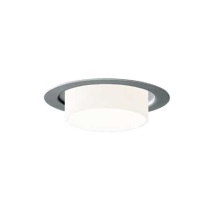 LEDEinbauleuchte aus Aluminium, Abdeckring alu-grau lackiertDurchmesser Ø Mit zylindrischer, blendungsbegrenzender Abschirmung aus mundgeblasenem Opalglas, Ø77 mmBestückung:	9 W (350 mA) oder 12 W (500 mA) Bridgelux V8Farbtemperatur:	2700, 3000 oder 4000 Kelvin, 90 RaSchutzart:	IP20, Klasse IBestell-Nr.:	2892-9Fab.:  	www.focus-lightingEinbauleuchte aus Aluminium, Abdeckring weiß lackiertDurchmesser Ø Mit zylindrischer, blendungsbegrenzender Abschirmung aus mundgeblasenem Opalglas, Ø77 mmBestückung:	9 W (350 mA) oder 12 W (500 mA) Bridgelux V8Farbtemperatur:	2700, 3000 oder 4000 Kelvin, 90 RaSchutzart:	IP20, Klasse IBestell-Nr.:	2892-2Fab.:  	www.focus-lighting